PROPOSAL PROGRAM KREATIFITAS MAHASISWACEMILAN KRISPI PADAT GIZI BERBAHAN PELEPAH PISANG (INOVASI BERBAHAN PELEPAH PISANG SEBAGAI MAKANAN RINGAN YANG SEHAT DAN BERGIZI)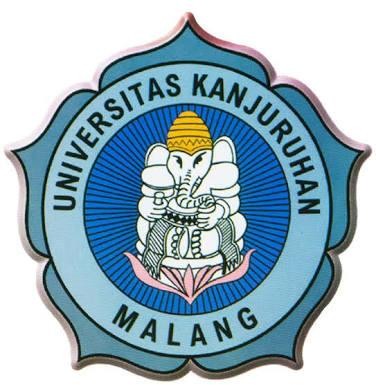 BIDANG KEGIATAN : PKM-KDisusun Oleh :Katarina Silviany Lagur (170403060053)Velria Jun                         (170403060053)Yovita Nius                       (170403060042)UNIVERSITAS KANJURUHAN MALANG MALANG2020LEMBAR PENGESAHAAN1. Judul Kegiatan           		  	 : Cemilan Krispi Padat Gizi Berbahan   Pelepah Pisang (Inovasi Berbahan      Pelepah Pisang Sebagai Makanan Ringan   Yang Sehat Dan  Bergizi).2. Bidang Kegiatan         		            : PKM-K3. Ketua Pelaksana Kegiatan :     a. Nama Lengkap			 	: Katarina Silviany Lagur     b. NIM				            : 170403060053c. Program Studi 			            : Pendidikan Matematikad. Perguruan Tinggi		            : Universitas Kanjuruhan Malange. Alamat Rumah dan No.Tel/HP             : -/081295643695f. Alamat Email 			            : vianylagur24@gmail.com4. Anggota Pelaksana Kegiatan/Penulis         : 2 Orang5. Dosen Pembimbing a. Nama Lengkap		           : Dr. Retno Marsitin, M.Pdb. NIDN/NIDK 		           :c. Alamat Rumah dan No. Tel./HP     : 0852332877736. Biaya Kegiatan Total a. Kemristekdikti 		           :b. Sumber Lain (sebutkan...)               :7. Jangka Waktu Pelaksanaan                        : 5 Bulan							Malang, 7 Desember 2019Menyetujui,Ketua Program Studi,					Ketua Pelaksana Kegiatan,(Dr. Sri Haryani, M.Pd.)				(Katarina Silviany Lagur)NIK.							 NIM .170403060053Wakil Rektor Bidang Kemahasiswaan, 		 Dosen Pembimbing(Dr. Joice Soraya, SH., M.Hum)                              (Dr. Retno Marsitin, M.Pd.)NIP.197304242005012001    			                NIK.                     DAFTAR ISILembaran Pengesahan Daftar isiBAB I PENDAHULUANlatar Belakang 	1perumusan Masalah 	2Tujuan Program 	2Luaran yang diharapkan 	2Manfaat Program 	2BAB II GAMBARAN DAN RENCANA UMUM2.1 Kondisi Umum Lingkungan 	3BAB III METODE PELAKSANAANTahap persiapan dan pengolahan Produk 	4Tahap Pelaksanaan Program 	6Tahap Evaluasi 	7BAB IV BIAYA DAN JADWAL KEGIATANAnggaran Biaya 	8Jadwal kegiatan 	8LAMPIRAN-LAMPIRANLampiran 1. Biodata Ketua, Anggota, dan Dosen Pembimbing 	9 Lampiran 2. Justifikasi anggaran Kegiatan 	15 Lampiran 3. Susunan organisasi Tim dan pembagian tugas 	17 Lampiran 4. Surat pernyataan ketua kegiatanBAB 1 PENDAHULUANLatar BelakangPisang merupakan komoditas kelompok buah-buahan tropis yang sangat penting dalam perdagangan dunia, karena kontribusinya yang nyata terhadap kebutuhan gizi dan kesehatan masyarakat. Produksi pisang di Indonesia pada tahun 2007 mencapai sekitar 5.2 juta ton per tahun yang merupakan campuran berbagai jenis pisang. Dari produksi pisang yang dihasilkan di Indonesia 90% untuk konsumsi dalam negeri, sedangkan sisanya adalah untuk ekspor. Konsumsi pisang pada tahun 2005 mencapai 7.85 kg/kapita/tahun atau sekitar 30% dari total konsumsi buah/kapita/tahun (Deptan, 2007). Seiring dengan meningkatnya jumlah penduduk, pendapatan dan kesadaran akan manfaat buah sebagai sumber karbohidrat, vitamin, mineral dan gizi lainnya, konsumsi pisang mengalami trend meningkat dari waktu ke waktu. Selain itu pisang juga merupakan salah satu komoditi yang berpeluang sangat tinggi untuk diversifikasi pangan di Indonesia.Krispi pelepah pisang merupakan makanan yang masih asing bagi masyarakat. Pembuatan krispi Pelepah Pisang sebenarnya sederhana saja, yakni mencampurkan bahan-bahan dan kemudian diolah menjadi makanan ringan. Pelepah pisang merupakan batang pohon pisang yang sering dikonsumsi karena memiliki banyak manfaat. Akan tetapi pohon pisang hanya dapat berbuah sekali. Setelah itu, pohon pisang harus ditebang untuk memberikan kesempatan tunasnya untuk tumbuh. Batang pisang mengandung tanin, dapomin, serotonin, hidroksitriptamin, neropinefrin, vitamin A, vitamin B dam vitamin C. Kandungan kimia pelepah pisang yang sedemikian itu memiliki khasiat bagi penting kesehatan tubuh. Adapun manfaat yang bisa Anda perloleh dari pelepah tanaman ini antara lain: menstabilkan gula darah, memperbaiki sistem pencernaan, mendukung program diet, menurunkan demam nifas, mengobati sariawan usus, dan cacar air.Dilihat dari segi kandungan dan manfaat pelepah pisang, maka mengkonsumsi pelepah pisang perlu ditingkatkan. Namun permasalahan yang sering ditemui adalah banyak orang yang tidak begitu suka dengan pelepah pisang. Dengan adanya permasalahan tersebut kelompok menciptakan produk ’’Krispi Pelepah Pisang’’ sebagai inovasi baru yang memiliki kandungan gizi yang tinggi karena didalam batang pisang terdapat berbagai macam kandungan untuk kesehatan. Selain memiliki nilai gizi atau manfaat yang baik untuk tubuh Krispi Pelepah Pisang mudah sekali didapatkan sehingga produk ini memiliki nilai jual yang baik karena harganya yang terjangkau serta bahan-bahannya juga mudah didapati, dan semua kalangan masyarakat dapat menikmati produk ini.Perumusan MasalahBagaimana cara menghasilkan produk “ Cemilan Krispi Padat Gizi Pelepah Pisang (Inovasi Berbahan Batang Pisang Sebagai Makanan Ringan Yang Sehat Dan Bergizi)” ?Bagaimana cara pemasaran yang baik sehingga dapat meningkatkan minat masyarakat untuk mengkonsumsi produk “ Cemilan Krispi Padat Gizi Pelepah Pisang (Inovasi Berbahan Batang Pisang Sebagai Makanan Ringan Yang Sehat Dan Bergizi)” ?Bagaimana peluang bisnis produk “ Cemilan Krispi Padat Gizi Pelepah Pisang (Inovasi Berbahan Batang Pisang Sebagai Makanan Ringan Yang Sehat Dan Bergizi)” ?Tujuan ProgramDapat melatih jiwa kewirausahaan didalam diri mahasiswa dengan mengembangkan produk inovatif dan kreatifDapat memanfaatkan pelepah pisang sebagai produk tambahan aneka cemilan yang kaya dengan manfaatMeningkatkan minat masayarakat dalam mengkonsumsi cemilan sehatLuaran Yang DiharapkanProduk pelepah pisang dengan nama “ Cemilan Krispi Padat Gizi Pelepah Pisang (Inovasi Berbahan Batang Pisang Sebagai Makanan Ringan Yang Sehat Dan Bergizi)”Jurnal ISSN/ISBN tidak terakreditasiManfaat ProgramMemberikan alternatif makanan yang ekonomis dan memiliki kandungan gizi yang diperlukan oleh tubuh. Hal ini ditujukan bagi masayarakat yang tidak mau mengkonsumsi cemilan sehat.Dapat membuka peluang usaha dan melatih kemampuan mahasiswa dalam berwirausaha.Melatih kemampuan berinteraksi dan belajar bekerja sama didalam sebuah tim serta masyarakat luas.BAB IIGAMBARAN UMUM RENCANA USAHAKondisi Umum Lingkungan		Lingkungan Kampus merupakan area strategis untuk pemasaran produk “Krispi Pelepah Pisang” karena dihuni oleh banyak masyarakat yang memiliki kesadaran gizi dan rasa keingin tahuan yang tinggi pada produk baru yang tergolong unik dan terjangkau. Mengingat semua orang menyukai makanan ringan (cemilan), maka produk ini akan digemari oleh semua kalangan. Produk ini berbahan dasar pelepah pisang mempunyai tujuan utama yaitu meningkatkan konsumsi gizi bagi kalangan masyarakat. Seperti yang sudah diketahui sudah banyak pengolahan pelepah pisang hanya terpaku pada sasaran rumah tangga yang biasanya dipakai oleh ibu rumah tangga. Padahal untuk mengubah suatu pola pikir masyarakat harus dimulai dari generasi mudanya. Salah satu cara yang dapat dilakukan adalah membuat suatu olehan produk yang mayoritas digemari oleh semua kalangan masyarakat yaitu cemilan.Peluang Usaha    Peluang usaha krispi pelepah pisang ini cukup menjanjikan dan berprospektif, karena inovasi cemilan ini merupakan sebuah invasi baru dibidang pangan yang memiliki nilai gizi lengkap dengan vitamin A, vitamin B dam vitamin C. yang sangat dibutuhkan didalam pemenuhan gizi tubuh. Kelebihan dari produk ini adalah menggunakan bahan alami serta tanpa bahan pengawet sehingga dapat dikonsumsi sehari-hari, selai rasa yang unik dan lezat produk ini sangat baik untuk kesehatan.Peluang Pasar   Pada peluang pasar produk ini masih lebih unggul dan memungkinkan dapat menjadi produk unggulan. Sedangkan pada produk kami krispi pelepah pisang dengan batang pisang yang memiliki tanin, dopomin, serotonin, hidroksitriptamin, neropinefrin, vitamin A, vitamin B dam vitamin C. Di pasaran produk krispi pelepah pisang tidak menggunakan pewarna makanan dan pengawet seperti cemilan lainnya. Dalam lingkungan masayarakat membutuhkan variasi atau inovasi pangan dengan mutu dan kandungan gizi yang tinggi dan juga harga yang terjangkau dan bisa dinikmati oleh semua kalangan masyarakat yakni 7.000.Keberlanjutan Usaha  Dalam pengembangan selanjutnya “cemilan krispi padat berbahan Gizi pelepah pisang (inovasi berbahan batang pisang sebagai makanan ringan yang sehat dan bergizi)” dapat ditambah dengan berbagai varian rasa. Seperti rasa : original, pedas manis, balado,barbeque.Analisis Usaha    Dalam suatu periode produksi cemilan krispi padat berbahan Gizi pelepah pisang (inovasi berbahan batang pisang sebagai makanan ringan yang sehat dan bergizi) ini akan digunakan bahan baku batang pohon pisang (pelepah pisang) sebanyak 10 kg. Dari 10 kg bahan mentah pelepah pisang akan diperoleh sekitar 5 kg pelepah pisang yang sudah diolah (bahan baku mengalami penyusutan sekitar 5 kg). Produk akan dikemas dengan bentuk kemasan netto : ½ ons (50 gram) sehingga dari 50 kg produk Krispi pelepah pisang yang dihasilkan akan diperoleh 100 bungkus dengan berat 50 gram. Harga untuk satu bungkus Krispi pelepah pisang dengan berat 50 gram adalah 7.000 sehingga akan diperoleh pendapatan kotor disetiap periode adalah 7.000 x 100 bungkus = Rp 700.000Hasil penjualan 3 bulan =  hasil penjualan - biaya operasional = 2.100.000 – 1.044.000 = 1.056.000   Laba selama 3 bulan	 = Rp. 1.056.000BAB III METODE PELAKSANAANProgram kreativitas mahasiswa bidang kewirausahaan ini terbagi menjadi tiga tahap antara lain :Tahap Persiapana. Tahap persiapan meliputi persiapan bahan dan perlengkapan untuk                 membuat produk.                 Alat dan bahan yang digunakan meliputi :b. Tahap persiapan tempat           Sebelum memasarkan produk ini, akan dilakukan survei tempat yang       akan dijadikan tempat      penjualan produk ini .c.Tahap Pengolahan Produk              Cara Kerja dalam membuat produk “Cemilan Krispi Padat Gizi      Pelepah Pisang ((Inovasi Berbahan Batang Pisang Sebagai Makanan     Ringan Yang Sehat Dan Bergizi)”.Langkah-Langkah yang harus dikerjakan meliputi :     Cara pembuatan :Kupas Kulit pisang sampai terlihat PutihPotong hingga 6 cmSiapkan wadah baskom Cuci kulit pisang dengan bersih sambil di remas- remas ( dilakukan sebanyak 2x)Setelah itu sediakan wadah lalu campurkan tepung beras ,tepung tapioka, merica, bawang putih, penyedap rasa , varian rasa aduk hingga rata dengan air panas masukkan pelapah pisangSetelah itu siapkan wajan yang berisi minyak goreng tunggu sampai panas lalu goreng hingga berwarna kuning kecoklatan dan mengerasAngkat dan tiriskanDari cara pembuatan diatas akan ditunjukan pada gambar dibawah ini :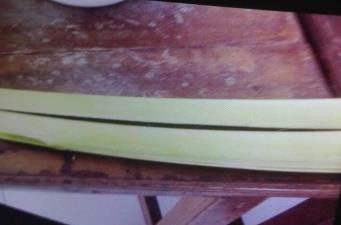 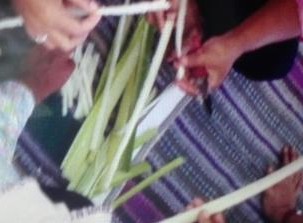 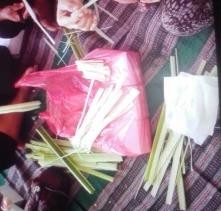 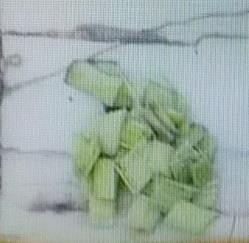 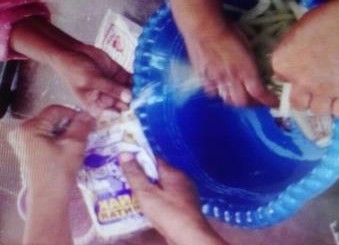 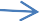 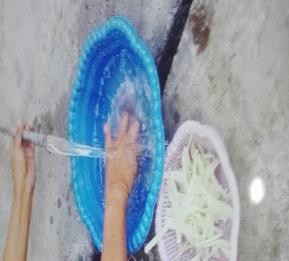 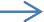 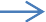 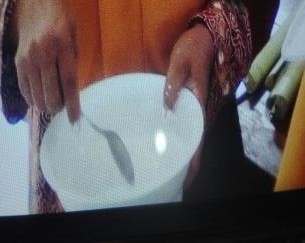 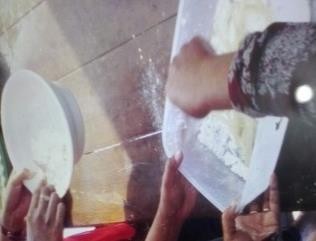 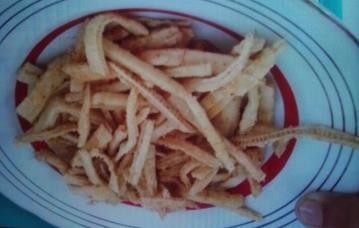 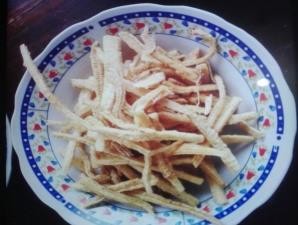 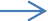 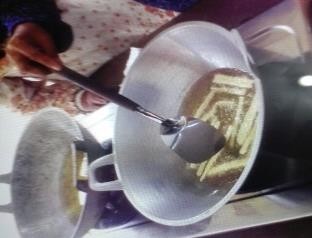 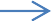 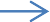 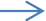 Tahap Pelaksanaan Program Produk “Krispi pelepah pisang” yang sudah siap akan di jual di tempat yang sudah di pilih, seperti di sekitar kampus. Penjualan dilaksanakan dengan cara menawarkan secara aktif kepada pembeli di area umum terutama pada jam istirahat.3.2  Tahap Evaluasi    Apabila program ini sudah berjalan satu bulan ,akan dihitung laba rugi di bulan pertama produksi. Kegiatan ini akan berlangsung sampai 3 bulan yang merupakan waktu pencapaian program akan diketahui apakah produk ini banyak peminatnya atau sedikit peminatnya.BAB IVBIAYA DAN JADWAL KEGIATANAnggaran BiayaTabel 4.1. Anggaran Biaya4.2  Jadwal KegiatanTabel 4.2. Jadwal Kegiatan                                              LAMPIRAN-LAMPIRANLampran 1. Biodata ketua,  Anggota dan Dosen  PembibingA. Ketua Pelaksana     A. Identitas Diri    B. Riwayat Pendidikan      C. Pemakalah Seminar Ilmiah (Oral presentation)    D. Penghargaan dalam 11 tahun terakhir ( Dari pemerintah, Asosiasi, Atau Institut Lainnya)   	 Semua data yang saya isikan dan tercantum dalam biodata ini adalah benar dandapat dipertanggung          jawabkan secara hukum. Apabila dikemudian hari ternyata dijumpai ketidak-sesuaian dengan kenyataan saya sanggup menerima sanksi. Demikian biodata ini saya buat dengan sebenarnya untuk memenuhi salah satu persyaratan dalam pengajuan hibah PKM –K 2019.                                                                                                      Malang,07 Desember 2019                                                                                                             Pengusul,                                                                                                                ( Katarina Silviany Lagur)B. Anggota 1     A. Identitas Diri    B. Riwayat Pendidikan      C. Pemakalah Seminar Ilmiah (Oral presentation)    D. Penghargaan dalam 11 tahun terakhir ( Dari pemerintah, Asosiasi, Atau Institut Lainnya)            Semua data yang saya isikan dan tercantum dalam biodata ini adalah benar dandapat dipertanggung          jawabkan secara hukum. Apabila dikemudian hari ternyata dijumpai ketidak-sesuaian dengan kenyataan saya sanggup menerima sanksi. Demikian biodata ini saya buat dengan sebenarnya untuk memenuhi salah satu persyaratan dalam pengajuan hibah PKM –K  2019.                                                                                                      Malang,07 Desember 2019                                                                                                             Pengusul,                                                                                                                ( Velria jun )C. Anggota 2     A. Identitas Diri    B. Riwayat Pendidikan      C. Pemakalah Seminar Ilmiah (Oral presentation)    D. Penghargaan dalam 11 tahun terakhir ( Dari pemerintah, Asosiasi, Atau Institut Lainnya)            Semua data yang saya isikan dan tercantum dalam biodata ini adalah benar dandapat dipertanggung          jawabkan secara hukum. Apabila dikemudian hari ternyata dijumpai ketidak-sesuaian dengan kenyataan saya sanggup menerima sanksi. Demikian biodata ini saya buat dengan sebenarnya untuk memenuhi salah satu persyaratan dalam pengajuan hibah PKM –K 2019.                                                                                                      Malang,07 Desember 2019                                                                                                             Pengusul,                                                                                                                ( Yovita Nius )D. Dosen PembimbingIdentits DiriB.Riwayat Pendidikan            C.Pengalaman Penelitian Dalam  5 Tahun TerakhirLampiran 2. Anggaran BiayaBahan Habis PakaiPeralatan Penunjang Lampiran 3. Susunan Organisasi Tim Peniliti Dan Pembagian  Susunan                        Organisasi Tim Kegiatan Dan Pembagian Tugas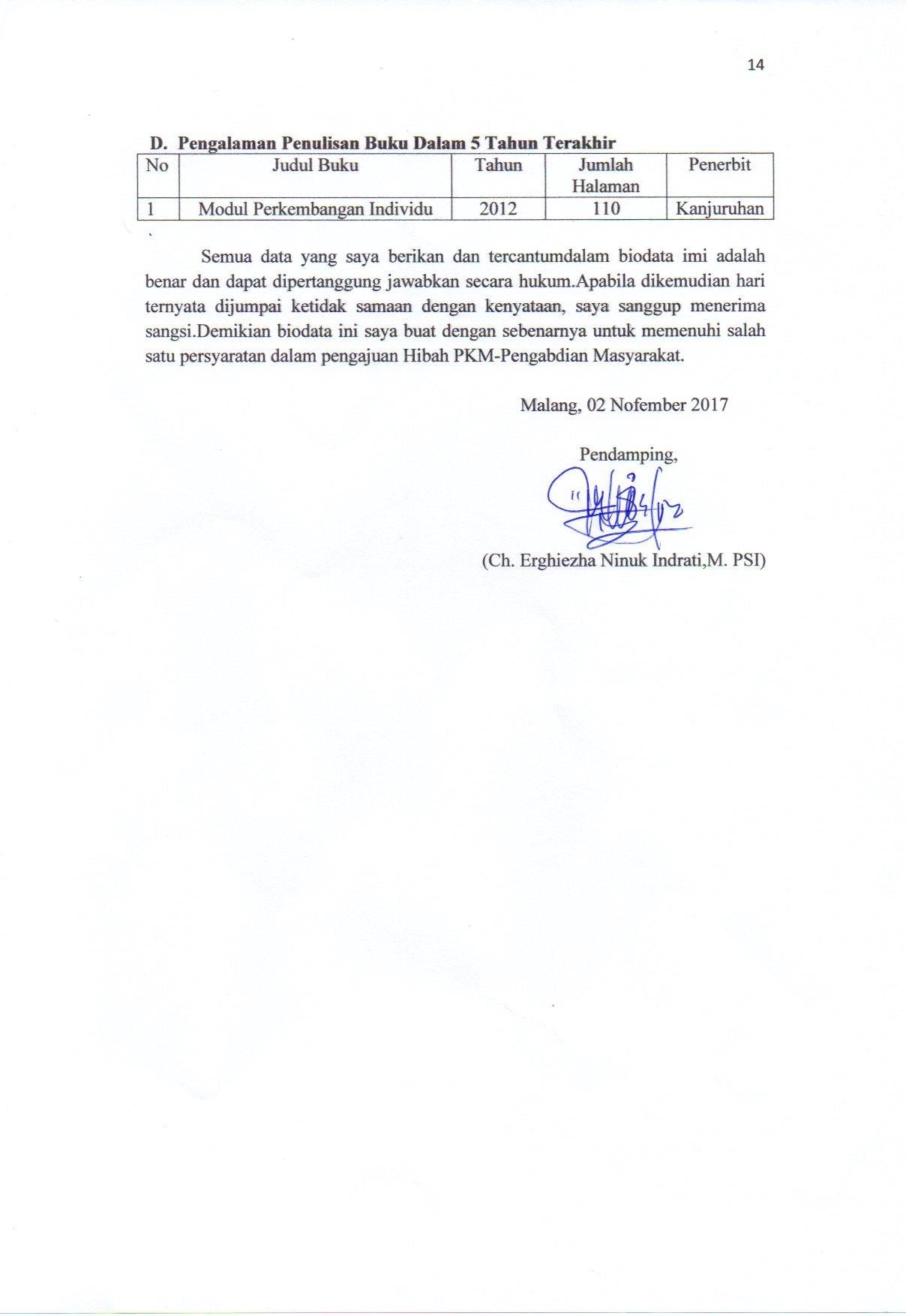 AlatBahanBaskomPelepah	pisang	(tidak mudah dan tidak tua)WajanTepung tapiokaSpatulaTepung berasPisauSiung bawang putihSerokMarica bubuk secukupnyaTelenanGaram secukupnyaKompor gasPenyedap rasaElpijiPlastik kemasanWajanVariasi rasaSutilMinyak gorengRegulatorBlenderTimbanganSendok makanPengadukPanciGelas ukurNoJenis PengeluaranBiaya (Rp)1Bahan Habis pakai312.000,002Peralatan penunjang1.281.5003Perjalanan500.0004Lain-lain6.120.000Total BiayaTotal Biaya8.213.500,00NoJadwal KegiatanBulan Ke 1Bulan Ke 1Bulan Ke 1Bulan Ke 1Bulan ke 2Bulan ke 2Bulan ke 2Bulan ke 2Bulan ke 3Bulan ke 3Bulan ke 3Bulan ke 3NoJadwal Kegiatan1234123412341Persiapan	dan pembelian peralatan2Pembelian bahan3Pembuatan kripikpelepah pisangSurvei lokasi penjualan	danpersiapan tempat4Promosi5Pemasaran produkTahap	evaluasi pelaksanaanProgram6Analisis data danPelaporan1Nama LengkapKatarina Silviany Lagur2Jenis KelaminPerempuan3Program StudiMatematika4NIM1704030600535Tempat  dan tanggal   LahirRacang, 24 Maret 20006E-MailVianylagur24@gmail.com7No hp/telpon081295643695SDSMP SMANama InstitutSDI RacangSMPK Sadar RangguSMAN 1 WelakJurusan--IPATahun masuk - Lulus2005-20112011-20142014-2017NoNama Pertemuan Ilmiah / SeminarJudul Artikel Ilmiah Waktu Dan Tempat1         -       -   -NoJenis PenghargaanInstitusi pemberi penghargaanTahun1         -       -   -1Nama LengkapVelria Jun2Jenis KelaminPerempuan3Program StudiMatematika4NIM1704030600555Tempat  dan tanggal   LahirWaka, 05 Juni 19976E-Mail-7No hp/telpon081334884106SDSMP SMANama InstitutSDK KondokSMPK Sadar RangguSMAK Sanctissima Trinitas RangguJurusan--IPATahun masuk - Lulus2004-20102011-20142014-2017NoNama Pertemuan Ilmiah / SeminarJudul Artikel Ilmiah Waktu Dan Tempat1         -       -   -NoJenis PenghargaanInstitusi pemberi peghargaanTahun1         -       -   -1Nama LengkapYovita Nius2Jenis KelaminPerempuan3Program StudiMatematika4NIM1704030600425Tempat  dan tanggal   LahirMaras, 29 Agustus 19986E-MailYovitanius98@gmail.com7No hp/telpon082277844470SDSMP SMANama InstitutSDI MarasSMPN 12 BorongSMAK. ST.Thomas Aquinas RutengJurusan--IPATahun masuk - Lulus2005-20112011-20142014-2017NoNama Pertemuan Ilmiah / SeminarJudul Artikel Ilmiah Waktu Dan Tempat1         -       -   -NoJenis PenghargaanInstitusi pemberi penghargaanTahun1         -       -   -1.Nama Lengkap (dengan gelar)Dr. Retno Marsitin, M.Pd.2.Jenis KelaminPerempuan3.Jabatan Funsional4.NIK5.NIDN6.Tempat dan Tanggal Lahir7.Alamat E-mail8.Nomor Telepon/Faks/Hp0852332877739.Alamat Kantor10.Nomor Telepon/Faks11.Lulusan yang Telah Dihasilkan12.Mata Kuliah yang DiampuKeteranganS1S2Nama Perguruan TinggiBidang IlmuTahun Masuk-LulusJudul Skiripsi/Thesis/ DisertasiNama PembimbingNoTahunJudul PenelitianPendanaanPendanaan1.2.20133.20164.20165.2017MaterialJustifikasiKuantitasSatuanHarga satuan (Rp)Biaya (Rp)PelepahpisangSiap pakai10kg12.000120.000Tepung beras RosbrenSiap pakai2Kg8.00016.000TepungtapiokaSiap pakai1Kg12.00012.000GaramSiap pakai2Bungkus4.0008.000MinyakgorengSiap pakai3Liter12.00036.000Bawang putihSiap pakai1,5Kg60.00060.000TumbarSiap Pakai1Bungkus3.0003.000MericaSiap pakai1Bungkus6.0006.000PlastikkemasanSiap pakai¼Kg45.00045.000PenyedaprasaSiap pakai1Renteng6.0006.000Sub Total (Rp)Sub Total (Rp)Sub Total (Rp)Sub Total (Rp)Sub Total (Rp)312.000,00MaterialJustifikasi pemakaianKuantitasSatuanHarga satuan (Rp)Biaya (Rp)PisauSiap pakai2Buah7.00014.000Baskom besarSiap pakai2Buah9.00018.000WajanSiap pakai2Buah65.000130.000PengadukSiap pakai4Buah7.00028.000GasSiap pakai1Buah180.000180.000Kompor gasSiap pakai1Buah300.000300.000SotilSiap pakai3Buah7.00021.000SpatulaSiap pakai3Buah3.0009.000TelenanSiap pakai2Buah7.00014.000RegulatorSiap pakai1Buah150.000150.000TimbanganSiap pakai1Buah55.00055.000SendokMakanSiap pakai12Buah2.50030.000PengadukSiap pakai1Buah7.5007.500PanciSiap pakai2Buah70.000140.000Gelas ukurSiap pakai1Buah2.0002.000BlenderSiap pakai1Buah150.000150.000SerokSiap pakai1Buah6.0006.000Sub total (Rp)Sub total (Rp)Sub total (Rp)Sub total (Rp)Sub total (Rp)1.281.500